2023亚洲酒店节参评报名表▷ 酒店类奖项申报参评的酒店自主选择以下类别申报，并由百人观察团与组委会按照评审标准分别评选“商业价值”、“人文景观”、“服务口碑”、“空间设计”、“生活方式”、“主题特色”、“美学价值”、“新生代”等八类杰出酒店项目，获奖数量由百人观察团及组委会依据实际情况决定，将于2023广州设计周上授予亚洲酒店节 · 2023年度杰出酒店奖。（具体奖项以实际为准）将填写好的《2023亚洲酒店节参评报名表》表格、参评酒店图片资料及相关LOGO源文件（AI、PS），以“2023亚洲酒店节+酒店名/公司名/姓名”命名压缩成一个文件夹，提交发送至组委会邮箱: 83089246@qq.com【参评咨询】亚洲酒店节组委会：智鹏老师联系方式：18613154432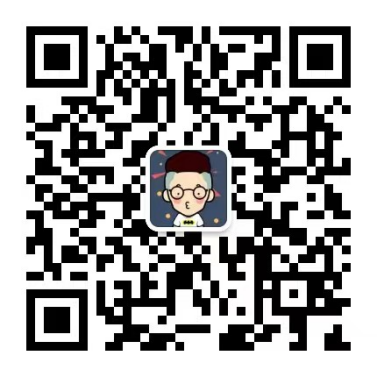 声    明*我已仔细阅读了本届参评规则，愿意遵守规则的规定，现正式申报申请。参评者签名:__________________日期: _________________申报企业信息申报企业信息申报企业信息申报企业信息申报企业信息企业中文全名企业英文全名企业联系人联系人职位	邮箱	电话/微信企业的社会成就/荣誉地位企业的社会成就/荣誉地位企业介绍（不超过500字）企业介绍（不超过500字）企业介绍（不超过500字）企业介绍（不超过500字）企业介绍（不超过500字）参评酒店信息参评酒店介绍（不低于200字）：参评酒店亮点（不超过200字）:提交资料要求：完成填写《2023亚洲酒店节参评报名表》，并与其它参评资料一并提交：参评资料图片要求：JPG格式，RGB模式，300dpi以上。参评企业需提供企业/酒店LOGO高清原图（JPG/PNG源文件)需提供参评酒店整体空间实景图、酒店大堂实景图、酒店客房实景图、餐饮区域、宴会区域及其配套设施的图片不少于10张；特别说明：参评酒店必须为本人或企业所运营，具有完全版权和使用权。